Starostwo Powiatowe w Skarżysku-Kamiennej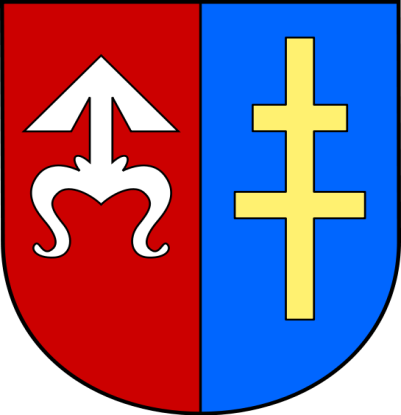 SPRAWOZDANIE Z REALIZACJI PROGRAMU WSPÓŁPRACY POWIATU SKARŻYSKIEGO Z ORGANIZACJAMI POZARZĄDOWYMI ORAZ PODMIOTAMI PROWADZĄCYMI DZIAŁALNOŚĆ POŻYTKU PUBLICZNEGO ZA ROK 2012Skarżysko-Kamienna, marzec 2013WPROWADZENIE Roczny program współpracy Powiatu Skarżyskiego z organizacjami pozarządowymi oraz 
 z innymi podmiotami prowadzącymi działalność pożytku publicznego na rok 2012 został uchwalony 17 listopada 2011 roku Uchwałą Rady Powiatu Skarżyskiego Nr 107/XIII/2011. Podjęcie inicjatywy uchwałodawczej wynikało z art. 5 ust. 3 ustawy z dnia 24 kwietnia 2003 roku
 o działalności pożytku publicznego i o wolontariacie ( Dz. U. Nr 96, poz. 873, z późn.zm).Celem programu było kształtowanie demokratycznego ładu społecznego w lokalnym środowisku, poprzez podejmowanie inicjatyw zmierzających do wspierania rozwoju lokalnego, budowanie partnerstwa, rozwoju społeczeństwa obywatelskiego oraz wspieranie organizacji pozarządowych w realizacji ważnych celów społecznych.Program powstał w oparciu o wiedzę i doświadczenie zarówno pracowników Starostwa Powiatowego w Skarżysku-Kamiennej oraz powiatowych jednostek organizacyjnych, jak również organizacji pozarządowych. Przyjęcie programu poprzedzone było przeprowadzeniem konsultacji społecznych, które odbyły się w miesiącu październiku 2011roku. Program był zamieszczony na stronie internetowej powiatu w zakładce „współpraca z ngo” oraz na tablicy ogłoszeń w budynku Starostwa. Organizacje pozarządowe miały możliwość wniesienia uwag do programu drogą elektroniczną, jednakże nikt nie zgłosił zastrzeżeń.FORMY WSPÓŁPRACYPodstawowe formy współpracy Powiatu Skarżyskiego z organizacjami pozarządowymi w 2012 r. miały charakter pozafinansowy i finansowy.Współpraca o charakterze pozafinansowym:- Starostwo Powiatowe konsultowało z organizacjami pozarządowymi projekty aktów prawa miejscowego dotyczących; „Szczegółowego sposobu konsultowania z organizacjami pozarządowymi i podmiotami  wymienionymi w art. 3 ust 3 ustawy o działalności pożytku publicznego i o wolontariacie projektów aktów prawa miejscowego w dziedzinach dotyczących działalności statutowej tych organizacji” i „Programu współpracy Powiatu Skarżyskiego 
z organizacjami pozarządowymi oraz z innymi podmiotami prowadzącymi działalność pożytku publicznego na rok 2013”,- w ramach współpracy pozafinansowej organizacje miały możliwość przesyłać do Starostwa  informacje na temat różnorodnych działań, które zamieszczane były na stronie internetowej Powiatu,- realizacja projektu partnerskiego z Fundacją Daj Szansę, pt:„Stypendia-Twoją Szansą”, realizowanego od 1.06.2012 do 31.07.2013r.w ramach Programu Operacyjnego Fundusz Inicjatyw Obywatelskich,- przystąpienie jako partner do 3 projektów złożonych w ramach Programu Operacyjnego Fundusz Inicjatyw Obywatelskich ze Stowarzyszeniem „Bezpieczny Powiat Skarżyski”, Skarżyskim Stowarzyszeniem Przedsiębiorczości i Innowacji, Klubem Sportowym GALA - projekty na etapie oceny merytorycznej,- zorganizowanie 2 spotkań dla członków organizacji pozarządowych; spotkanie w dniu 22 marca 2012 r. z Panią Agnieszką Piwnik-Piecyk – Pełnomocnikiem ds. kontaktów z ngo Urzędu Marszałkowskiego Województwa Świętokrzyskiego. Spotkanie dotyczyło możliwości ubiegania się o dodatkowe środki na funkcjonowanie i rozwój organizacji pozarządowych.spotkanie w dniu 26 września 2012 r. z Dyrektorem Centrum Integracji Społecznej 
w Skarżysku-Kamiennej i przedstawicielami Stowarzyszenia im. S.Staszica w sprawie  współpracy przy projekcie „Dobry pomysł”, realizowanego w ramach Programu Operacyjnego Fundusz Inicjatyw Obywatelskich, dotyczącego budowy modelu ekonomii społecznej w naszym powiecie.- zorganizowanie 2 szkoleń w których udział wzięli przedstawiciele ngo;w ramach projektu „Świętokrzyskie Partnerstwo dla eRozwoju”, realizowanego przez Stowarzyszenie Miasta w Internecie odbyło się w dniu 28 marca 2012r. spotkanie warsztatowe podczas którego omówione zostały działania na rzecz podnoszenia kompetencji cyfrowych mieszkańców powiatu. Projekt w swoim założeniu miał przyczynić się w przyszłości do realizacji regionalnego programu edukacji cyfrowej.szkolenie odbyło się w dniu 27 listopada 2012r. prowadzone było przez konsultantów 
z Głównego Punktu Informacyjnego Urzędu Marszałkowskiego w Kielcach i dotyczyło rozliczania projektów, kwalifikowalności wydatków, umiejętności przygotowywania wniosków o płatność. - organizacje pozarządowe mogły uzyskać pomoc w zakresie możliwości uzyskania dofinansowania, pomocy w przygotowaniu wniosków o dofinansowanie projektów w Zespole ds. Zamówień Publicznych Pozyskiwania Funduszy i Inwestycji Starostwa Powiatowego w Skarżysku-Kamiennej,- sprawowano patronat Starosty Skarżyskiego nad przedsięwzięciami realizowanymi przez organizacje pozarządowe,- powołanie 15 marca 2012r. Powiatowej Rady Kombatantów, Osób Represjonowanych 
i Weteranów Wojska Polskiego jako organu opiniodawczo-doradczego Starosty Skarżyskiego.Skład Powiatowej Rady Kombatantów Osób Represjonowanych i Weteranów Wojska Polskiego- podpisanie porozumień i przyznanie specjalnych certyfikatów w ramach Świętokrzyskiego Programu „Szpitale i Przychodnie Przyjazne Kombatantom”, dla NZOZ Medicus-X oraz Obwodu Lecznictwa Kolejowego SP ZOZ W Skarżysku-Kamiennej. Przychodnie są pierwszymi placówkami  opieki zdrowotnej w powiecie skarżyskim, które przystąpiły do programu i gdzie prawa kombatantów odnośnie świadczeń zdrowotnych poza kolejnością oraz dogodnych warunki leczenia są respektowane.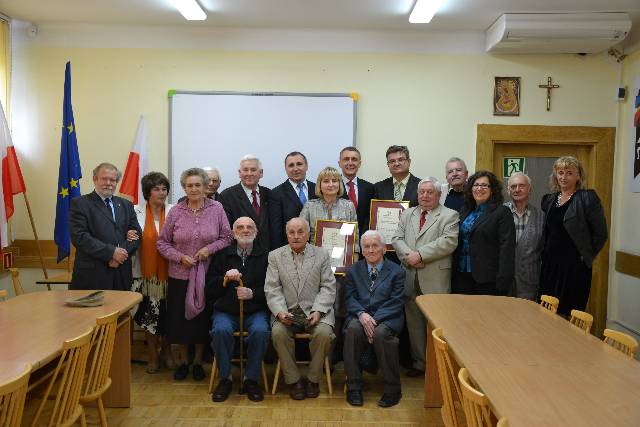 - współpraca z Radą w 2012 r. opierała się głównie na pomocy  w organizowaniu uroczystości patriotycznych, zakupu wiązanek, użyczeniu samochodu służbowego na dowóz kombatantów na okolicznościowe uroczystości, organizowaniu spotkań rady, których odbyło się w sumie 6.-współpraca z Powiatową Radą Działalności Pożytku Publicznego;w roku ubiegłym Rada obradowała na 4 posiedzeniach – I spotkanie założycielskie miało miejsce w dniu 11.01.2012r. Na tym spotkaniu wybrano władze Rady- Przewodniczącym Powiatowej Rady Działalności Pożytku Publicznego – została Pani Katarzyna Bilska, funkcję Wiceprzewodniczącego objął Pan Piotr Herman, natomiast na  Sekretarza powołana został Pani Agnieszka Czerwińska; II posiedzenie odbyło się 9 maja 2012r. na którym omówiono projekt zmiany uchwały dot. sposobu konsultowania aktów prawa miejscowego z ngo; III posiedzenie zostało zwołane w dniu 27.09.2012r. i dotyczyło współpracy przy realizacji projektu wdrażanego przez Centrum Integracji Społecznej w partnerstwie ze Stowarzyszeniem S. Staszica finansowanego z PO FIO; tematem przewodnim IV spotkania członków Rady był roczny Program współpracy Powiatu Skarżyskiego z ngo.Powiatowa Rada Działalności Pożytku Publicznego wydała 2 opinie w sprawie: „Szczegółowego sposobu konsultowania z organizacjami pozarządowymi i podmiotami  wymienionymi w art. 3 ust 3 ustawy o działalności pożytku publicznego i o wolontariacie projektów aktów prawa miejscowego w dziedzinach dotyczących działalności statutowej tych organizacji” oraz „Programu współpracy Powiatu Skarżyskiego 
z organizacjami pozarządowymi oraz z innymi podmiotami prowadzącymi działalność pożytku publicznego na rok 2013”,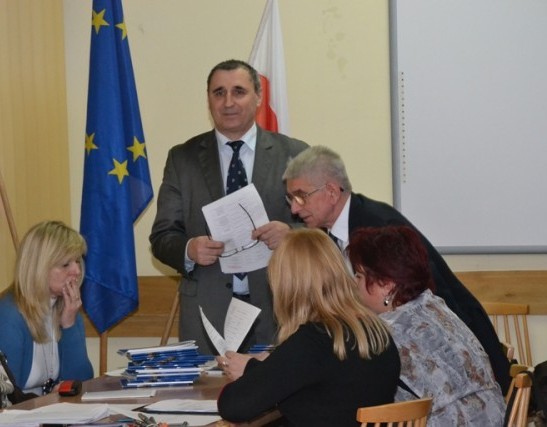 -  w dniu 14 marca 2012 roku reaktywowano Stowarzyszenie „Bezpieczny Powiat Skarżyski”, dokonując zmiany statutu i zmiany składu Zarządu i Komisji Rewizyjnej. Głównym celem działania stowarzyszenia jest stworzenie społecznego frontu przeciwdziałania przestępczości
 i poprawy stanu bezpieczeństwa mieszkańców powiatu.- Powiatowy Urząd Pracy w Skarżysku-Kamiennej współpracował w ubiegłym roku 
z organizacjami pozarządowymi przy realizacji partnerskich projektów;na mocy Listu intencyjnego podpisanego  25 października 2012 r. rozpoczął współpracę ze Związkiem Pracodawców Pomorza Zachodniego „Lewiatan” na rzecz realizowanego przez nich projektu pod nazwą „PROGRESSUS – Innowacyjny model klastrów NGO działających z pracodawcami na rzecz aktywizacji zawodowej osób niepełnosprawnych” w ramach działania 7.2.1 PO KL. Zakres współpracy obejmuje wyłącznie udzielanie podstawowych informacji z zakresu wdrożenia i uwarunkowań funkcjonowania modelu klastrów NGO do użytkowników, a w szczególności otoczenia społecznego, publicznego i gospodarczego województwa świętokrzyskiego. współpracował ze Skarżyskim Stowarzyszeniem Przedsiębiorczości i Innowacji w zakresie organizacji nieodpłatnych szkoleń dla osób bezrobotnych pod tytułem „Działalność gospodarcza od podstaw, opracowanie biznes planu na potrzeby małych i średnich przedsiębiorstw.” W 2012 roku w ramach współpracy zorganizowano 5 szkoleń, w których uczestniczyło 94 osoby. Dodatkowo 16 lutego 2012 r. podpisano deklarację współpracy
w ramach dwóch projektów: „Budzik przedsiębiorczości” i „Rozwiń skrzydła” realizowanych przez PUP w ramach Działania 6.2 PO KL. Zakres współpracy obejmował nieodpłatny udział członków Stowarzyszenia w realizacji zadania poradnictwa indywidualnego i grupowego przy sporządzaniu 2-letnich biznesplanów dla uczestników w/w projektów.Współpraca o charakterze finansowym Starostwa Powiatowego w Skarżysku-Kamiennej 
z organizacjami pozarządowymi publicznego polegała na wspieraniu zadań na zasadach określonych w programie współpracy Powiatu Skarżyskiego z organizacjami pozarządowymi oraz 
z innymi podmiotami prowadzącymi działalność pożytku publicznego na rok 2012” poprzez:współpracę z Fundacją Ronalda MCDonalda, realizując przesiewowe badania profilaktyczne w ramach ogólnopolskiego programu „NIE nowotworom u dzieci”. 
W ramach tego programu wykonane były badania ultrasonograficzne u pacjentów
w przedziale wiekowym od 9 m-ca do 6 roku życia. W sumie przebadano 186 dzieci. 
Na realizację tego zadania wydatkowano kwotę 12 340,00zł.organizacja uroczystości patriotycznych z organizacjami kombatanckimi; w dniu 24 czerwca 20-12r. – Rozstrzelenie Polskich Patriotów na Brzasku oraz Obchody 94 Rocznicy Odzyskania przez Polskę Niepodległości. Na organizację tych uroczystości przeznaczono środki finansowe w kwocie 2 500zł.współorganizacja imprez w ramach Kalendarza Imprez Kulturalnych, Sportowych
 i Turystycznych na rok 2012.- Powiatowe Centrum Pomocy Rodzinie w Skarżysku-Kamienej w ramach działań na rzecz osób niepełnosprawnych w roku 2012, otrzymało dofinansowanie ze środków PFRON z zakresu sportu, kultury, rekreacji i turystyki osób niepełnosprawnych w wysokości 19 720 zł. 
Z dotacji na dofinansowanie zadań skorzystały następujące podmioty:-  w dniu 15 maja 2012 roku Powiatowe Centrum Pomocy Rodzinie w Skarżysku- Kamiennej i Towarzystwo Przyjaciół Dzieci Oddział Miejski w Skarżysku- Kamiennej podpisano porozumienie o współpracy w zakresie organizacji pracy wolontarystycznej. Efektem tego porozumienia jest stała pomoc 7 wolontariuszy udzielana na rzecz 6 rodzin zastępczych z terenu powiatu skarżyskiego. Sporządziła:Monika PogodzińskaLp.Nazwa organizacji pozarządowejNazwisko i imię1.Stowarzyszenie Szarych Szeregów Koło SuchedniówGóralski Czesław2.Stowarzyszenie Szarych Szeregów Koło SuchedniówSkrzyński Stanisław3.Stowarzyszenie Szarych Szeregów Samodzielny Krąg w Skarżysku-KamiennejBilski Jerzy4.Światowy Związek Żołnierzy Armii Krajowej Inspektorat Skarżysko-KamiennaCzech Henryk5.Związek Inwalidów Wojennych RP Oddział Skarżysko-KamiennaMałolepszy Henryk6.Związek Inwalidów Wojennych RP Oddział Skarżysko-KamiennaMilanowska Aleksandra7.Związek Weteranów i Rezerwistów Wojska Polskiego Oddział ŚwiętokrzyskiNowak Jerzy8.Światowy Związek Żołnierzy AK Środowisko „Szaracy”Piotrowska Genowefa9.Stowarzyszenie Represjonowanych w Stanie Wojennym Regionu ŚwiętokrzyskiegoStopa Jerzy10.Związek Kombatantów RP i Byłych Więźniów PolitycznychKoło Nr 1 w Skarżysku-Kam. Uciński Zbigniew11.Związek Sybiraków Oddział Wojewódzki w KielcachŻabczak Aleksander12.Związek Kombatantów RP i Byłych Więźniów PolitycznychKoło Nr 1 w Skarżysku-Kam.Surmacz JaninaLp.NAZWA IMPREZYWSPÓŁORGANIZATORKWOTAZADANIA Z ZAKRESU KULTURYZADANIA Z ZAKRESU KULTURY1Piknik rodzinny na zakończenie wakacjiSuchedniowska Korporacja Samorządowa im. Stanisława Staszica 349,402Obchody Święta Niepodległości 11-listopadaSuchedniowska Korporacja Samorządowa im. Stanisława Staszica 250,003Marsz Szlakiem Powstańców Styczniowych 1863 r.Związek Strzelecki 498,794Moto Serce - Krew Darem Życia, Podziel się NimKlub Motocyklowy Road Runners MC - South East 1500,005Ogólnopolskie Mistrzostwa Pierwszej Pomocy PCK szkół ponadgimnazjalnych z powiatu skarżyskiegoZarząd Rejonowy Polskiego Czerwonego Krzyża          
w Skarżysku-Kamiennej270,006IX i X edycja Turnieju Szkół Ponadgimnazjalnych w honorowym krwiodawstwie “Młoda krew – ratuje życie”Zarząd Rejonowy Polskiego Czerwonego Krzyża       
  w Skarżysku-Kamiennej250,007Obchody Światowego Dnia KrwiodawcyZarząd Rejonowy Polskiego Czerwonego Krzyża w Skarżysku-Kamiennej480,008Ogólnopolskie Dni Honorowych Dawców KrwiZarząd Rejonowy Polskiego Czerwonego Krzyża w Skarżysku-Kamiennej480,009XXI edycja Ogólnopolskiej Olimpiady Promocji Zdrowego Stylu Życia dla młodzieży w wieku 14-19 lat Zarząd Rejonowy Polskiego Czerwonego Krzyża w Skarżysku-Kamiennej699,9910Festyn z okazji Dnia Dziecka Rada Osiedla Dolna Kamienna300,0011V Przegląd Chóralnej Pieśni Sakralnej - Skarżysko 2012Stowarzyszenie na rzecz rozwoju parafii Najświętszego Serca Jezusowego w Skarżysku-Kamiennej400,0012Piknik RodzinnyTowarzystwo Przyjaciół Dzieci Oddział Gminny w Bliżynie300,0013Cykl zajęć fotograficznych "Powiat w obiektywie"Stowarzyszenie "RDEST", grupa fotograficzna "Co-arto"1466,0714Festyn na zakończenie wakacjiRada Sołecka Brześcia149,92ZADANIA Z ZAKRESU KULTURY FIZYCZNEJ I SPORTUZADANIA Z ZAKRESU KULTURY FIZYCZNEJ I SPORTUWykonanie1XIV Wakacyjny Turniej Piłki Nożnej o Mistrzostwo Skarżyska – Kamiennej Rada Osiedla Dolna Kamienna797,072Mistrzostwa Powiatu w Badmintonie w kategorii młodzików i dzieci Uczniowski Klub Sportowy “NIKE” w Suchedniowie503,913Międzynarodowy Turniej Badmintona “Puchar Gór Świętokrzyskich”Uczniowski Klub Sportowy “NIKE” w Suchedniowie596,064Ogólnopolski Turniej Piłki Siatkowej Amatorek Gminne Zrzeszenie LZS w Skarżysku Kościelnym392,085Wiosenny Ogólnopolski Turniej SiatkarskiMiędzyszkolny Klub Sportowy „Gala”  w Skarżysku-Kamiennej800,006Ogólnopolski Turniej Piłki Siatkowej „Gala – Cup”Międzyszkolny Klub Sportowy „Gala”  w Skarżysku-Kamiennej800,00ZADANIA W ZAKRESIE UPOWSZECHNIANIA TURYSTYKIZADANIA W ZAKRESIE UPOWSZECHNIANIA TURYSTYKIWykonanie1Piknik Archeologiczny "Rydno"Stowarzyszenie "PraOsada Rydno"14004,002Rozpoczęcie sezonu rowerowego 2012 (wyścig kolarski na rowerach górskich)Bliżyńskie Stowarzyszenie Cyklistów199,713III Bliżyński Rajd Rowerowy Bliżyńskie Stowarzyszenie Cyklistów298,574Zakończenie sezonu rowerowego 2012 Festyn dla dzieciBliżyńskie Stowarzyszenie Cyklistów401,005VIII Suchedniowski Rajd RowerowySuchedniowskie Towarzystwo Cyklistów400,006Rowerem na lekcję historii – rajd rowerowy dla uczniów szkół powiatu skarżyskiego z okazji rocznicy powstania państwa podziemnego Skarżyskie Towarzystwo Cyklistów598,027Harcerski Rajd ŚwiętokrzyskiZwiązek Harcerstwa Polskiego694,20                   w sumie na realizację ww. zadań przekazano kwotę                   w sumie na realizację ww. zadań przekazano kwotę26 598,79Lp.WNIOSKODAWCANAZWA ZADANIAKWOTA1Stowarzyszenie Klub Seniora„Złota Przystań”ul. Tysiąclecia 1026-110 Skarżysko-KamiennaWycieczka krajoznawczo-turystyczna do Warszawy – Żelazowej Woli połączona ze spektaklem teatralnym członków Stowarzyszenia Klub Seniora ,, Złota Przystań” w ramach organizacji sportu, kultury, rekreacji i turystyki osób niepełnosprawnych3.000,002Polski Związek NiewidomychOkręg Świętokrzyski Koło Terenoweul. Zielna 1226-110 Skarżysko-Kamienna- wycieczka jednodniowa do Kurozwęk- organizacja święta ,,Dzień Białej Laski”1.320,001.380,003Polski Związek Emerytów, Rencistów i Inwalidów Zarząd Rejonowyul. Sikorskiego 20/22426-110 Skarżysko-KamiennaDwudniowa wycieczka Pszczyna-Wisła i okolice2.500,004Polski Związek GłuchychTerenowy Ośrodek RehabilitacjiI Wsparcia SpołecznegoDla Osób Niepełnosprawnychul. Sikorskiego 426-110 Skarżysko-KamiennaTurniej szachowo-warcabowy połączony z festynem z obchodami Dnia Głuchego720,005Towarzystwo Przyjaciół DzieciKoło przy Zespole PlacówekEdukacyjno-Wychowawczychul. Szkolna 1526-110 Skarżysko-KamiennaTrzydniowa wycieczka o charakterze turystyczno-rekreacyjnym: Skarżysko- Kamienna – Kielce – Kraków – Bochnia- Niepołomice – Kraków – Kielce – Skarżysko-Kamienna5.000,006Oddział RegionalnyOlimpiady SpecjalnePolska-Świętokrzyskieul. Równoległa 2326-110 Skarżysko-KamiennaLekkoatletyczny Miting Olimpiad Specjalnych dla zawodników sekcji ,,Tornado” – Skarżysko-Kamienna3.000,007Skarżyski Klub ,,Amazonek”Przy Poradni Chirurgii Onkologicznejul. Szpitalna 126-110 Skarżysko-KamiennaTrzydniowe warsztaty psycho-rehabilitacyjne połączone ze zwiedzaniem Chęcin i ,,Jaskini Raj” w ramach organizacji sportu, kultury, rekreacji i turystyki osób niepełnosprawnych2.800,00                                            w sumie 19 720,00